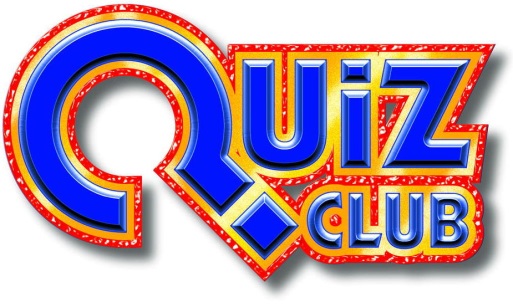 The National SCIENCE CHAMPIONSHIP SEMI FINALSThis certificate is awarded to………………………………………………………..………………………………………………………..for representing their school in the Championship